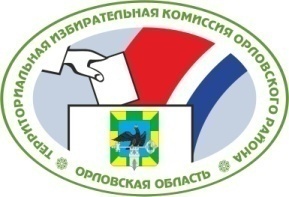 ОРЛОВСКАЯ ОБЛАСТЬТЕРРИТОРИАЛЬНАЯ ИЗБИРАТЕЛЬНАЯ КОМИССИЯОРЛОВСКОГО РАЙОНА                        РЕШЕН И Е                                                             г. ОрёлО формировании участковой избирательной комиссии избирательного участка № 546          Рассмотрев предложения по кандидатурам для назначения в состав участковой избирательной комиссии избирательного участка № 546, в соответствии со статьями 20, 22, 27, 28 Федерального закона от 12 июня 2002 года № 67-ФЗ «Об основных гарантиях избирательных прав и права на участие в референдуме граждан Российской Федерации», статьями 5, 18, 19 Закона Орловской области от 25 декабря 2012 года №  1453-ОЗ «О системе избирательных комиссий в Орловской области»,  территориальная избирательная комиссия Орловского  района РЕШИЛА:1.  Определить численный состав  участковой избирательной комиссии избирательного участка № 546 – 8 - членов с правом  решающего голоса.2.  Сформировать участковую избирательную комиссию избирательного участка № 546 со  сроком  полномочий пять лет (2018-2023 гг.), назначив в ее состав членами с правом решающего голоса:Енину Наталью Николаевну, предложенную для назначения Орловским региональным отделением Молодежной общероссийской общественной организацией «Российские студенческие отряды».Иванову Елену Владимировну, предложенную для назначения Ассоциацией профсоюзных организаций студентов Орловской области.Колганова Ивана Владимировича, предложенного для назначения Региональным отделением политической партии «Российская партия пенсионеров за социальную справедливость» в Орловской области.Колганову Татьяну Викторовну, предложенную для назначения Региональным отделением в Орловской области Всероссийской политической партии «Социал-демократическая партия России».Макаревич Валентину Николаевну,  предложенную для назначения Орловским местным отделением Орловского регионального отделения Всероссийской политической партии "ЕДИНАЯ РОССИЯ".Никонорову Оксану Николаевну, предложенную для назначения Орловской областной организацией Профессионального союза работников агропромышленного комплекса Российской Федерации.Сидоренкову Наталью Николаевну, предложенную для назначения Региональным отделением Политической партии Справедливая Россия в Орловской области.Теслову Татьяну Николаевну, предложенную для назначения Орловским региональным отделением Политической партии ЛДПР - Либерально - демократическая  партия  России.         3.  Назначить председателем участковой избирательной комиссии избирательного участка № 546  Сидоренкову Наталью Николаевну.4.  Председателю участковой избирательной комиссии избирательного участка № 546 созвать организационное заседание участковой избирательной комиссии не позднее 7 июня 2018 года.5. Направить настоящее решение в Избирательную комиссию Орловской области и в участковую избирательную комиссию избирательного участка № 546.6. Опубликовать настоящее решение в Орловской районной газете «Наша жизнь» и разместить его на сайте территориальной избирательной комиссии Орловского  района в информационно-телекоммуникационной сети «Интернет».       6 июня 2018 г.	     № 22/1Председательтерриториальной избирательной комиссии ОрловскогорайонаА.С. СтебаковаСекретарьтерриториальной избирательной комиссии ОрловскогорайонаИ.Б. Филонова